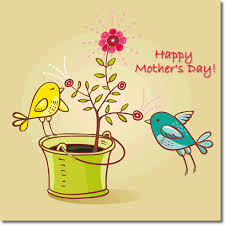 Week of May 8 to 12, 2017This week we are reviewing all reading strategies.  A copy of the strategies to use during reading at home can be found in your child’s communication bag.Ladybug Sight Word Game:  Cut paper into square cards.  Print all sight words on cards.  Draw a picture of a ladybug on three of the cards.  Put all cards into a bag that you cannot see through.  Next, take turns putting your hand in the bag and picking a card.  If you can read the sight word card keep it.  If you can’t read it, remind your child of the word and return it to the bag.  The player that gets all three ladybug cards first, wins!  This can be played again and again.  This game can also be played with one player choosing words to read from the bag and stopping when they’ve gotten all three ladybug cards.Monday – Play ‘Ladybug Roll & Cover’.  A colour copy of this math game is in your child’s communication bag.  For durability, it can be put into a plastic sleeve.  You will need two dice and markers to cover the spots on the game board.Read home reading books and have your child tell you what the stories were about!Tuesday - Play ‘Ladybug Roll & Cover’.  Read home reading books for second night!Wednesday – Prepare and play the ‘Ladybug Sight Word Game’!  Read two new home reading books and have your child tell you what the stories were about.Thursday – Read home reading books for second night.  Play ‘Ladybug Sight Words’ or play ‘Ladybug Roll & Cover’. Dates to Remember:May 15 – No School - Professional Development for TeachersMay 22 – No School – Victoria Day